Faith in Action Group Reflection ActivityOutlineAppendix 1-Scripture Activity: Choose ONE of the following activities to do in your scrapbook/journal1) Rewrite one of these stories from the perspective of the person being healed. So imagine that person's thoughts and feelings as they are healed by Jesus when you re-write the story.2) Draw in detail the main scene from one of these healing stories. You are welcome to use dialogue as well.Mark 10:46-52 The Healing of Blind BartimaeusThey came to Jericho. As he and his disciples and a large crowd were leaving Jericho, Bartimaeus son of Timaeus, a blind beggar, was sitting by the roadside. When he heard that it was Jesus of Nazareth, he began to shout out and say, “Jesus, Son of David, have mercy on me!” Many sternly ordered him to be quiet, but he cried out even more loudly, “Son of David, have mercy on me!” Jesus stood still and said, “Call him here.” And they called the blind man, saying to him, “Take heart; get up, he is calling you.” So throwing off his cloak, he sprang up and came to Jesus. Then Jesus said to him, “What do you want me to do for you?” The blind man said to him, “My teacher, let me see again.” Jesus said to him, “Go; your faith has made you well.” Immediately he regained his sight and followed him on the way.Matthew 9:18-26 Jesus raises a dead girl and heals a sick womanWhile he was saying these things to them, suddenly a leader of the synagogue came in and knelt before him, saying, “My daughter has just died; but come and lay your hand on her, and she will live.” And Jesus got up and followed him, with his disciples. Then suddenly a woman who had been suffering from haemorrhages for twelve years came up behind him and touched the fringe of his cloak, for she said to herself, “If I only touch his cloak, I will be made well.” Jesus turned, and seeing her he said, “Take heart, daughter; your faith has made you well.” And instantly the woman was made well. When Jesus came to the leader’s house and saw the flute players and the crowd making a commotion, he said, “Go away; for the girl is not dead but sleeping.” And they laughed at him. But when the crowd had been put outside, he went in and took her by the hand, and the girl got up. And the report of this spread throughout thatdistrict.Luke 7:11-17 Jesus raises a widow’s son from the deadSoon afterward, Jesus went to a town called Nain, and his disciples and a large crowd went along with him. As he approached the town gate, a dead person was being carried out—the only son of his mother, and she was a widow. And a large crowd from the town was with her. When the Lord saw her, his heartwent out to her and he said, “Don’t cry.” Then he went up and touched the coffin they were carrying him in, and the bearers stood still. He said, “Young man, I say to you, get up!” The dead man sat up and began to talk, and Jesus gave him back to his mother. They were all filled with awe and praised God. “A great prophet has appeared among us,” they said. “God has come to help his people.” This news about Jesus spread throughout the country.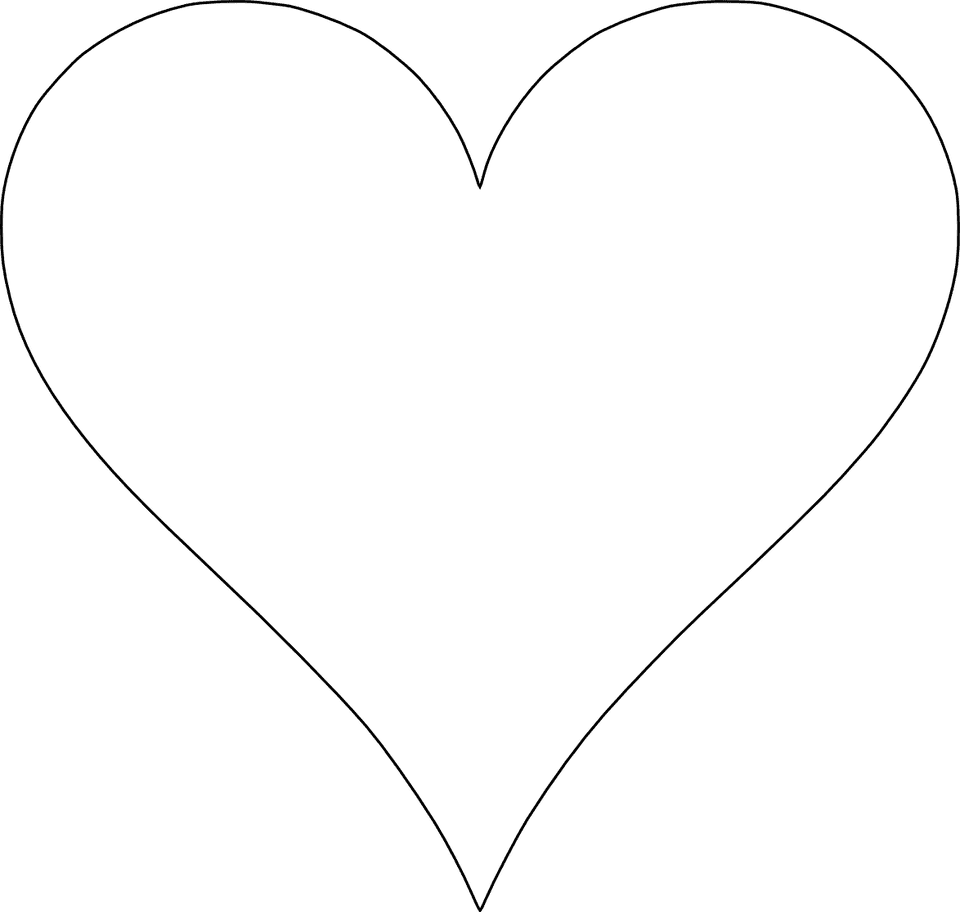 Age groupYear 6+ThemeJesus the HealersectionActivity OutlineminswhoResourceFIA PrayerIntro to session and format:Say: The Faith in Action Award celebrates young people's active service in helping to build the Kingdom of God on Earth. This reflection activity is to help you think about what your service means to others, to the Church and to yourself. There are 3 sections: The Good News, The Church Story, & Personal Story.Begin the prayer by making the Sign of the Cross, then read the FIA prayer on slide 2. (This could be read by the group leader, one or more of the young people, or a mixture of both)5Screenshare slide 1Optional prayer display:candle/bible/crossScreenshare slide 2The Good NewsSay:Today we will explore the healings performed by Jesus and understand that he heals people out of love for them. During his life, Jesus healed people. Some received a physical healing, others an emotional or spiritual healing. Why did he heal? He knew that to be healed meant that we could be free to love ourselves more, to love others more and to love Jesus himself more. Jesus healed people and still heals people, because of his love for us.So let’s begin with a story about Jesus from the Gospels. In this story a person who has leprosy means they have a terrible skin disease. They were called lepers and no one wanted to be around them because their disease was contagious. We too can be a source of healing for others. Not all of us are called to perform miraculous physical healings, but perhaps in other ways. Like being a dependable and encouraging friend to someone, especially someone who is being bullied or who has lost a loved one. Our love can heal others. Read the scripture from slide 3Say:Let’s watch this scene of Jesus healing a leper and the love he shows the man.After the video, students may discuss the question in pairs for a minute or so. You may want to ask for feedback on how they answered the question.Say:2) Let’s now look at another story about Peter and John, two disciples of Jesus. We read about how they were able to heal as well.Read the scripture then have students discuss the question in pairs for a minute or so. You may want to ask for feedback on how they answered the question.Say:3) Our final story is when Jesus heals a man who cannot walk, he is paralysed.Read the scripture from slide 6Say:Let’s watch this scene of Jesus healing the paralysed man.After the video on slide 7, students may discuss the question in pairs for a minute or so. You may want to ask for feedback on how they answered the question.Scrapbook/journal activity: see instruction on slide 8All students need a copy of appendix 15555525Screenshare slide 3 Screenshare slide 4Screenshare slide 5Screenshare slide 6 Screenshare slide 7screenshare slide 8The Church StorySay: So now let’s move on to what the Church teaches about healing. You may read slide 9 or ask for one or more volunteers to read it. After it is read, have students discuss the question in pairs for a minute or so. You may want to ask for feedback on how they answered the question.10Screenshare slide 9Personal StoryScrapbook/journal activitySay: We have learned a lot so far. Let’s take some time now to think and write about what we have learned.  See journal questions on slide 1010Screenshare slide 10LiturgyPrayer activity: see instructions on slide 11.All students need a copy of the heart template at the end of this docRead the Closing Praying together on slide 1210Screenshare slide 11Screenshare slide 12